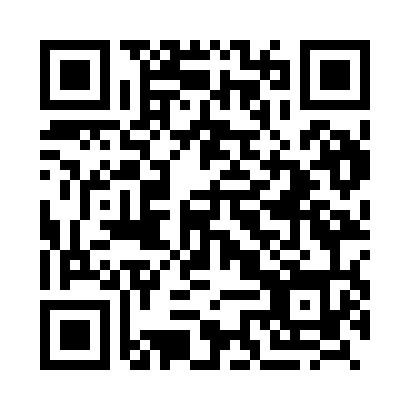 Prayer times for Baciunai, LithuaniaWed 1 May 2024 - Fri 31 May 2024High Latitude Method: Angle Based RulePrayer Calculation Method: Muslim World LeagueAsar Calculation Method: HanafiPrayer times provided by https://www.salahtimes.comDateDayFajrSunriseDhuhrAsrMaghribIsha1Wed3:065:401:226:349:0511:312Thu3:055:381:226:359:0711:323Fri3:045:361:226:379:0911:324Sat3:035:341:226:389:1111:335Sun3:025:321:226:399:1311:346Mon3:015:301:226:409:1511:357Tue3:005:271:216:419:1711:368Wed2:595:251:216:439:1811:369Thu2:585:231:216:449:2011:3710Fri2:585:211:216:459:2211:3811Sat2:575:191:216:469:2411:3912Sun2:565:171:216:479:2611:4013Mon2:555:151:216:489:2811:4014Tue2:545:141:216:499:3011:4115Wed2:545:121:216:509:3211:4216Thu2:535:101:216:519:3411:4317Fri2:525:081:216:529:3511:4418Sat2:525:061:216:539:3711:4419Sun2:515:051:216:549:3911:4520Mon2:505:031:226:559:4111:4621Tue2:505:021:226:569:4211:4722Wed2:495:001:226:579:4411:4823Thu2:494:581:226:589:4611:4824Fri2:484:571:226:599:4711:4925Sat2:484:561:227:009:4911:5026Sun2:474:541:227:019:5111:5127Mon2:474:531:227:029:5211:5128Tue2:464:521:227:039:5411:5229Wed2:464:501:227:039:5511:5330Thu2:454:491:237:049:5711:5331Fri2:454:481:237:059:5811:54